ObjectivesUpon completion of this module, each student should be able to:Explain the role of identifiers and Globally Unique Identifiers (GUIDs) in natural history collections. Locate and access specimen data from a digitized natural history collection.Describe how research and specimen management are supported by GUIDsSummarize the value of digitized specimens in research.IntroductionOverview of the ModuleNatural history collections preserve a record of biodiversity that can be used for research, education, informing conservation efforts and policy decisions, and more. As more and more specimens are digitized and uploaded online, the enormous volume of data requires us to turn to biodiversity data standards to help organize and manage it all. In this module, you will be learning about identifiers and how Globally Unique Identifiers (GUIDs) organize digitized natural history collection data in a way that helps scientists perform research using the specimens. You will practice using GUIDs to search for a specimen and its corresponding data based on your research interests. These activities will help you understand more about why it is crucial for digitized collections to be organized following standards and best practices for digital data curation and begin to experience how biodiversity research is conducted.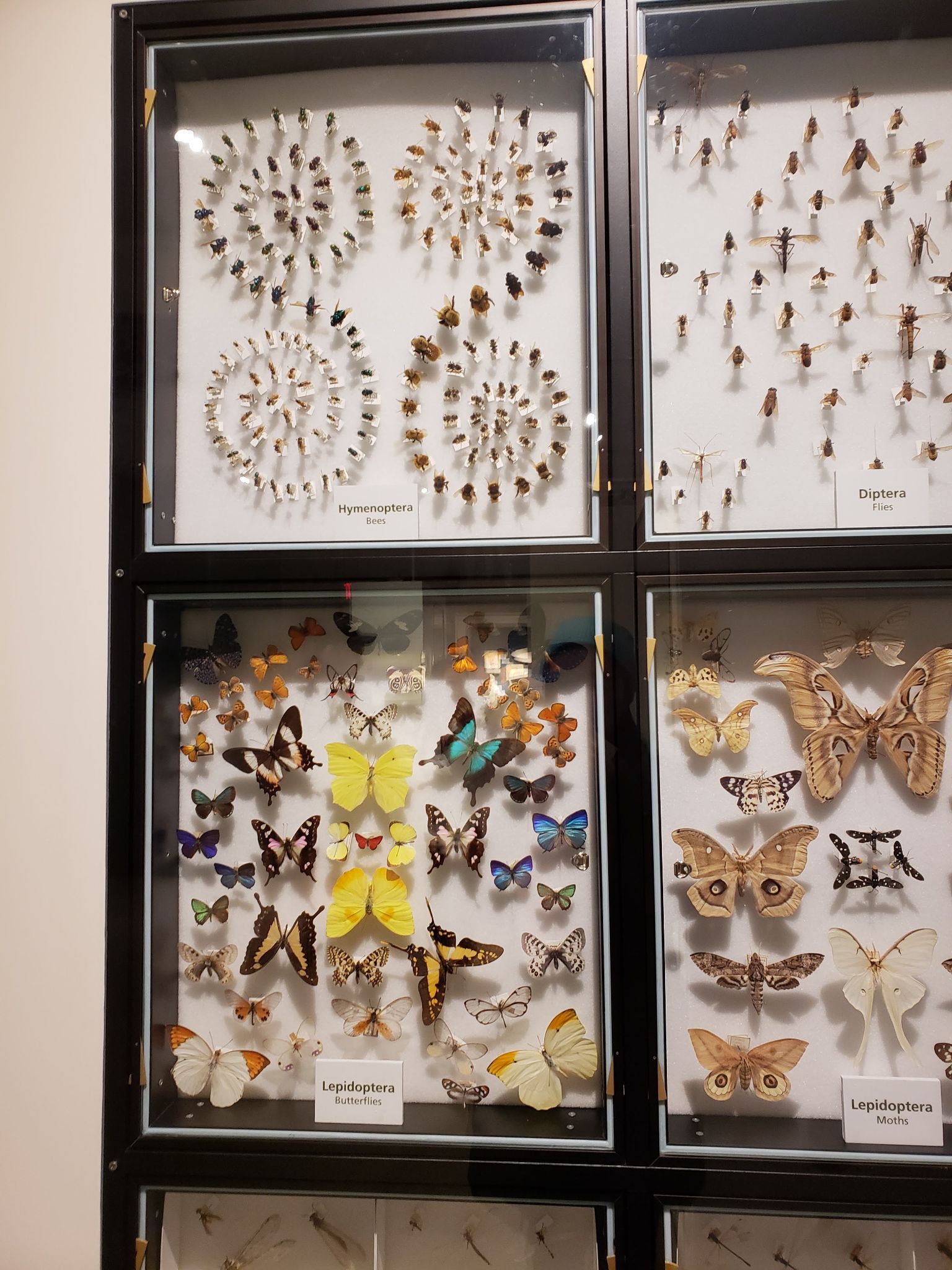 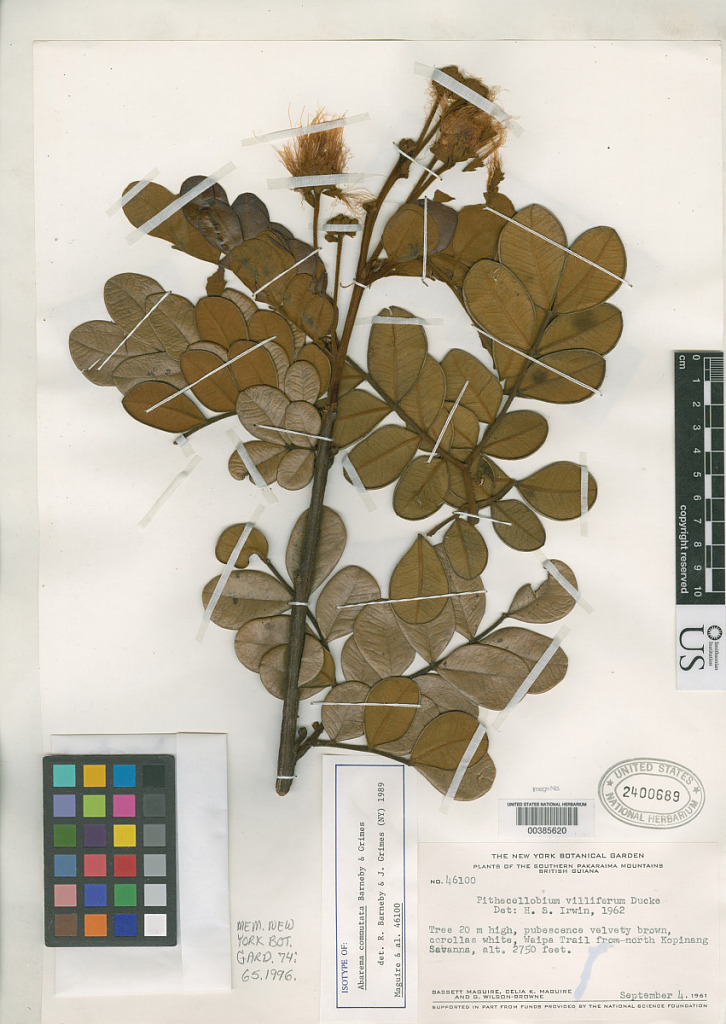 Figure 1. Example specimens from Natural History Collections.Digitization of CollectionsThe preserved animal and plant specimens in Figure 1 are examples of the natural history collections that are being preserved to document our natural world. Natural history collections contain specimens that have been collected over space and time, providing an invaluable record of life on earth. These collections are stored in natural history museums and universities worldwide. For a long time, each collection acted independently. If a researcher needed to combine data from specimens across institutions, it required a lot of effort. With the advent of the internet and digital databases, along with tools such digital cameras, scanners, and the ability to store large amounts of data, there was now a way for collections to be more accessible. Over the last several decades, museum professionals have begun the process of digitizing their specimens and uploading specimen photos and records to online databases for anyone with an internet connection to access.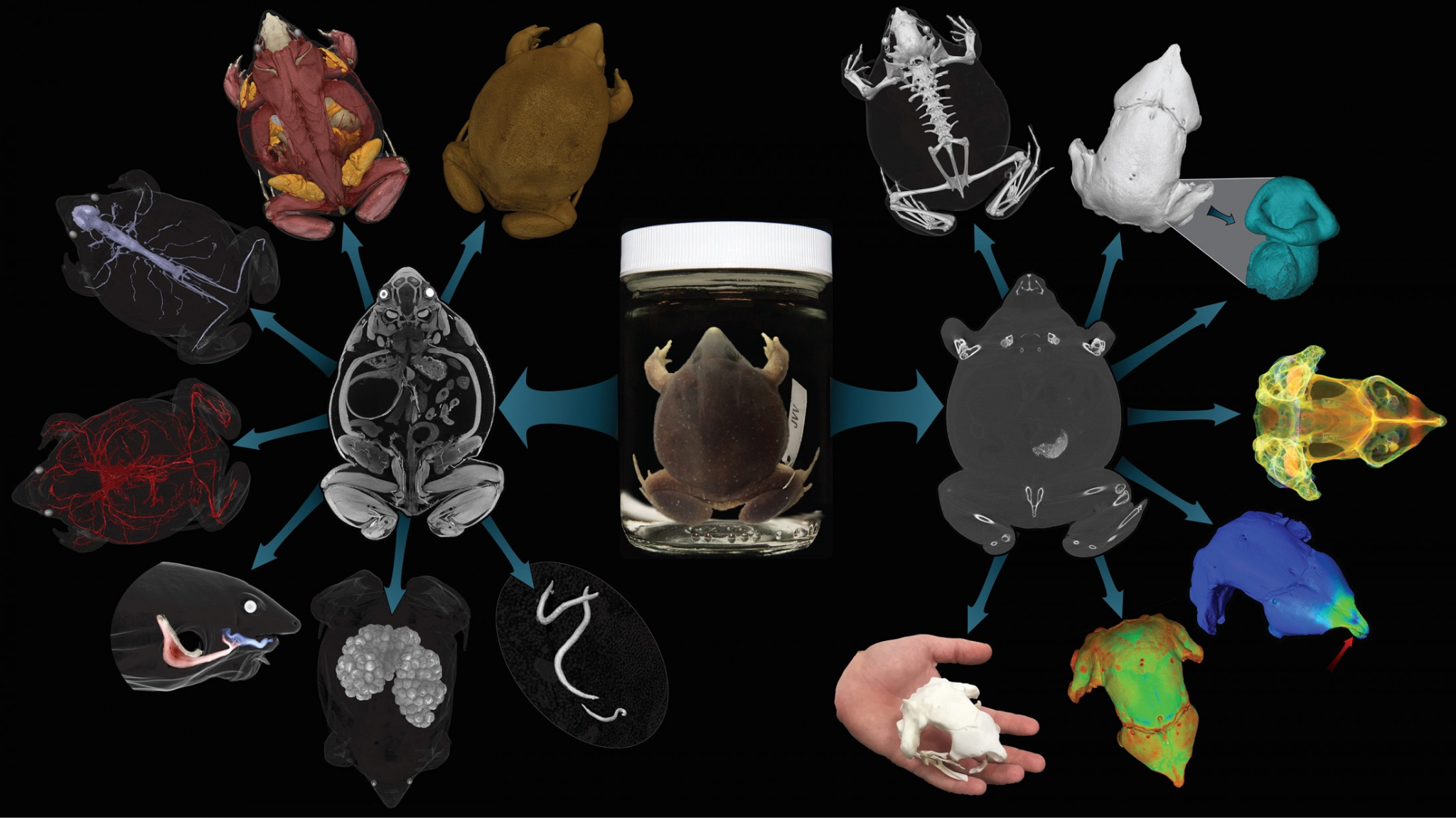 Figure 2. A physical preserved frog specimen in the middle, surrounded by digitized versions of the specimen data. Credit: oVert.IdentifiersEvery specimen in a collection is given a unique code, called an identifier, that is use to…well… identify it. Just like how IKEA has catalog numbers for the furnishings it sells or how people have social security numbers, there needs to be a way for us to reference the specific specimen in a certain collection. Let’s look at an example of a digitized specimen and its identifier! Figure 2 shows the digitized record of a specimen in the openVertebrate (oVert) online database. openVertebrate is an online database that provides free and open access to digital 3D vertebrate anatomy models and data. Take a look at this Spix’s horned toad, specifically the Catalog number KU 12975 below.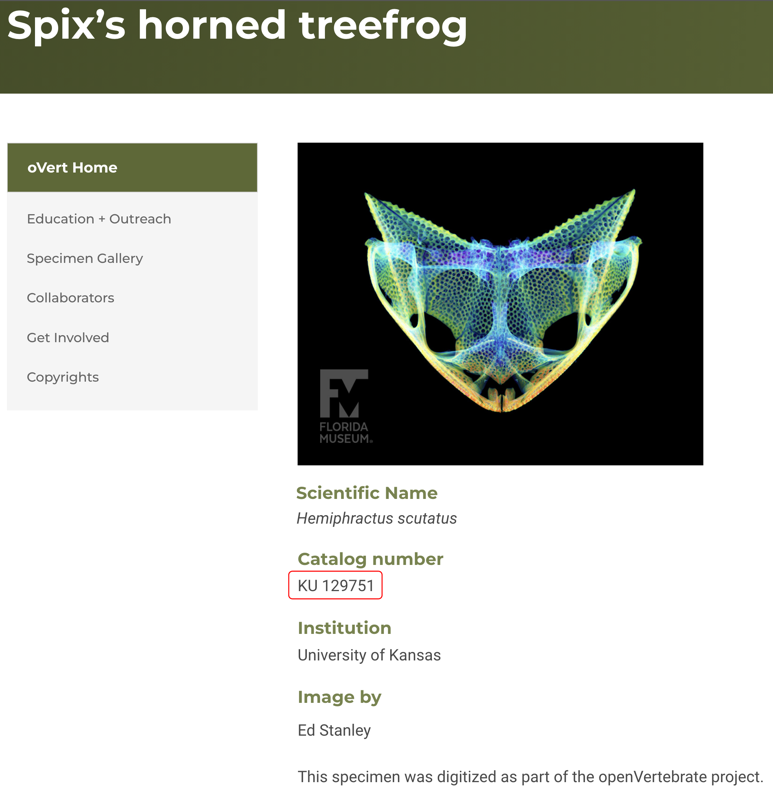 Figure 3. Example of a specimen record from oVert.The catalog number in this record is an example of a local identifier. it refers to the identification label the specimen was given by the institution that is housing it. This typically consists of a 2-3 letter institutional code and a 6-7 digit number. For this specimen:‘KU’ is the institution code, which represents what institution the specimen is from. Here, KU stands for University of Kansas. ‘129751’ is the unique numerical digit assigned to this specimen. Globally, natural history collections contain billions of specimens, each with its own local identifier assigned to it by the collection it is from. As more and more specimens are uploaded to digital databases, researchers noticed a growing problem. Specimens with locally unique identifiers were being confused with another specimen with exactly the same identifier. This is called collision. Here is an example with two specimens: 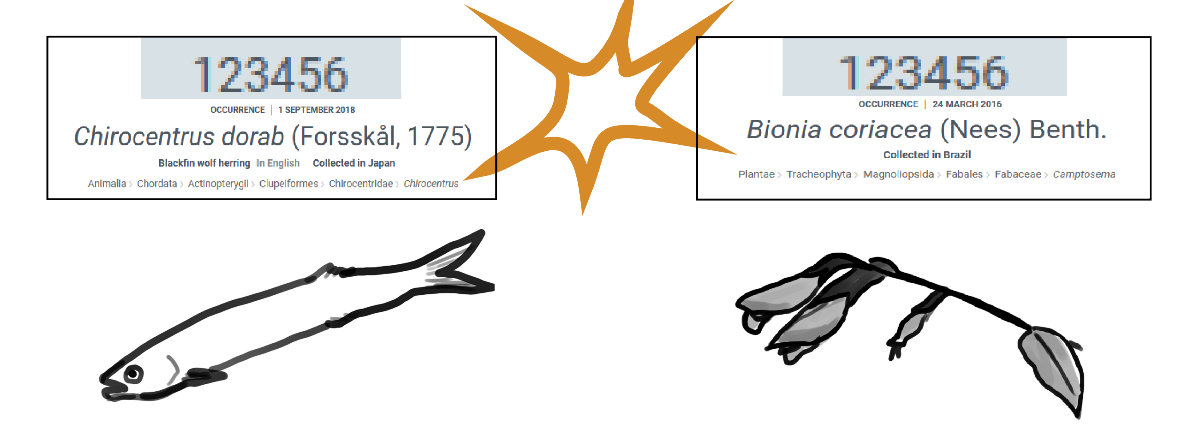 Figure 4. Example of specimen collision.In this example, these fish and plant specimens were each assigned the “unique” identifier of 123456 by their respective collections. You can imagine a situation where many institutions numbers their specimens based on the order that they enter the collection. Every collection with a large enough number of specimens could end up with a specimen identified as 123456. When the collections are digitized and aggregated online, a search in the databases for specimen “123456” might return hundreds of results. Even if you add an institution code, there is still a chance of collision as there are institutions that share the same code. This leads to confusion when you’re referencing one specimen but finding results for the other. While local identifiers worked when specimens were in their own collections, when combined in a worldwide digital database with billions of specimens there is bound to be confusion. There needs to be a better way to uniquely identify the specimen. Globally Unique IDentifiers (GUIDs)While identifiers like catalog numbers are locally unique, a GUID, which stands for Globally Unique IDentifier, are globally unique and will unequivocally identify an object. GUIDs are also known as Persistent  IDentifiers (PID) and Universally Unique IDentifiers (UUID). These unique identifiers are typically 32 characters long, with alphabetical and numerical values. This is what a GUID looks like: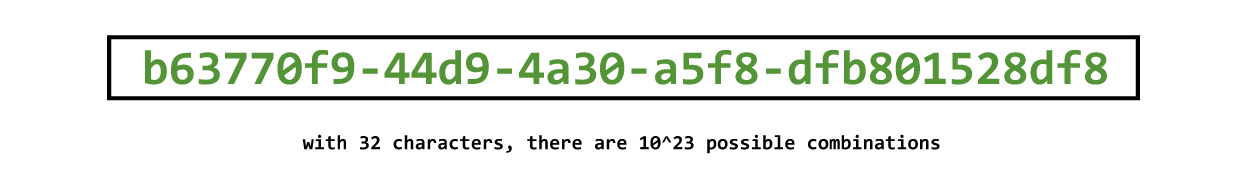 It’s quite long! The length of a GUID allows for there to be unique combinations of strings so that it can uniquely identify an item. This allows for 1038 combinations, which is more than the number of stars in the universe! Collection professionals can incorporate GUIDs in addition to the catalog number of specimens so that it can be uniquely identified wherever it is used and can also be traced back to the correct source. Activity 1: Finding a Specimen Using the GUIDIn this activity, we will be walking through how scientists find specimen data by using online digital databases supported by GUIDs to work on their research. We’ll be starting with the  oVert database. In this activity, we will also be using the IDigBio and MorphoSources database. iDigBio (Integrated Digitized Biocollections) is funded by the National Science Foundation Advancing Digitization of Biodiversity Collections initiative. This database acts as an online aggregator of specimen data that scientists use to reference information about organisms. MorphoSource is a database that stores modeling information and associated data with natural history specimens. Many natural history collection specimens are now being scanned so that additional information like the physical models can be accessed digitally as well. ProcedureOpen the oVert search page.Search for “green iguana”.Click on the image to open the specimen record.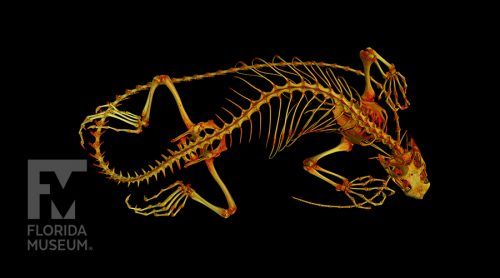 Fig 5. Example of search results in oVert.Review the specimen’s page.Record the specimen’s catalog number: _____________________Open the iDigBio search portal.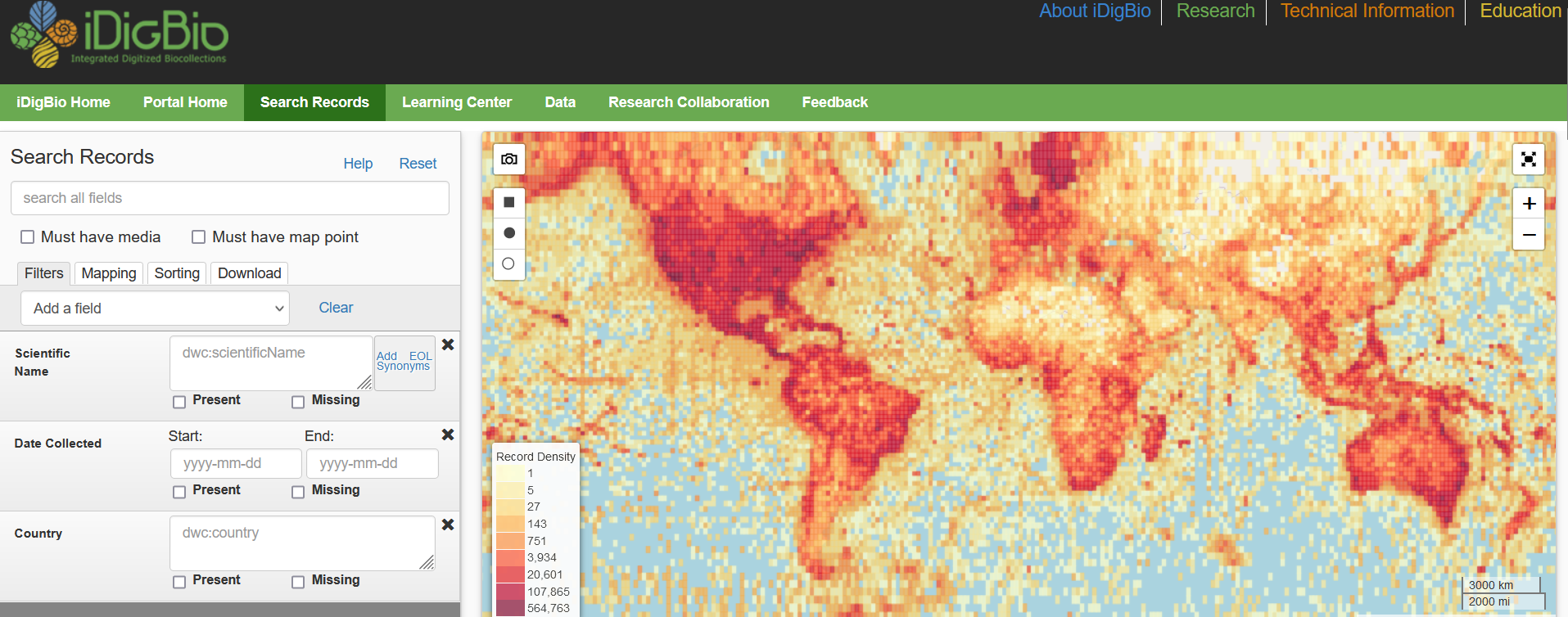 Figure 6. iDigBio search portal.Type the catalog number from oVert into the “search all fields” box. The results will load on the map to the right and below the search box as well. What type of results pop up? What do you see? In the table of results below the map, click on the ‘view’ button in the row with the Green Iguana specimen (scientific name Iguana iguana). The specimen record page will open. What media and locality information (where it is located) are associated with the specimen? Be sure to scroll down. Record the information here. If you were a scientist interested in Green Iguanas, what can be done with this data? What are the limitations of the data?What is the specimen’s occurrence ID? It is given in the form of a GUID!Copy the GUID. Go back to the iDigBio portal search page and paste the GUID in the search bar. What is the result? How does it compare with your first search?Open the MorphoSource website.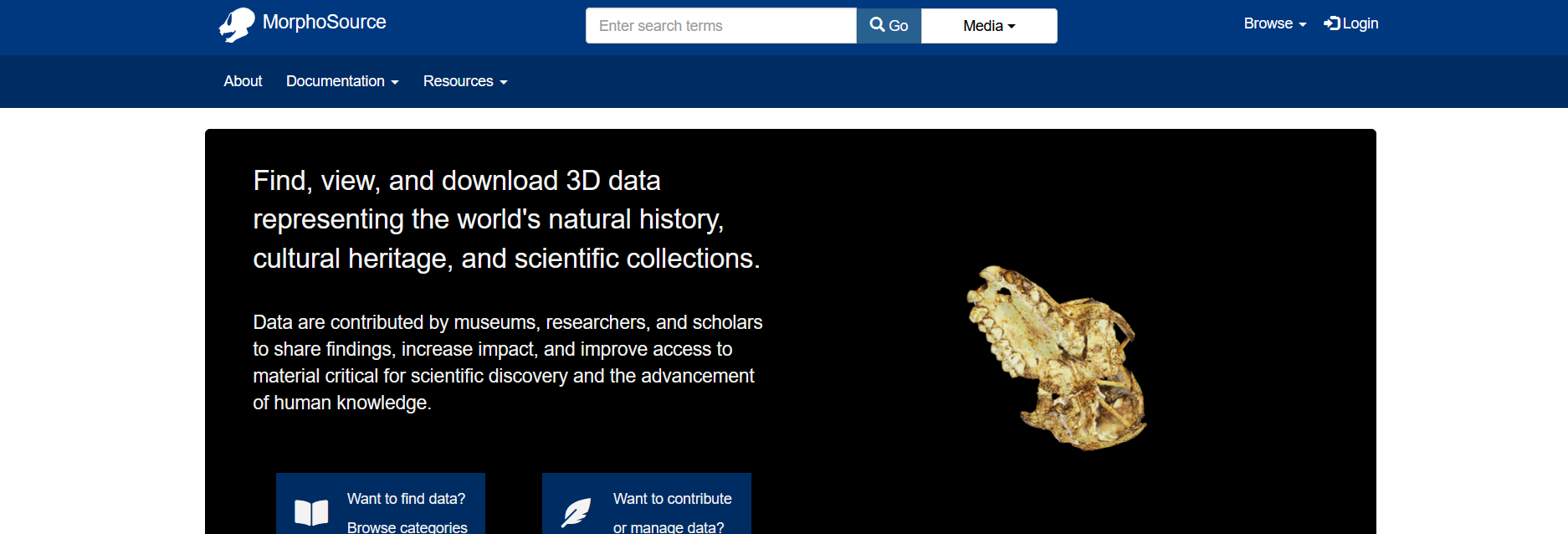 Figure 7. MorphoSource search portal.Copy and paste the GUID from Step 8 into the Search bar at the top of the MorphoSource website and press “Go”.What shows up? Click on a media entry and check out a specimen part. Note: Usually there is a 3D model on the right hand side of the screen; it might take a minute or two to load. Once loaded, the media should show the 3D model. If it is a Mesh, it should be ready to go. If it is a CT scan, the view is set to see slices. To see the full model, go to Tools and, under Mode, change Slices to Volume. The full volume of the model should load. If it is too faded, you can lower the Level to decrease the brightness. Play around with the images to see what types of data and observations are accessible.  If you were a scientist interested in Green Iguanas, what information could you get from this? What are its limitations? Activity 2: Finding Your Own SpecimenNow that you’ve experienced searching for a specimen and accessing the associated data, you can try it on your own! Feel free to start at oVert for suggestions or if you have an animal in mind, you can start with that. You will need the scientific name of your animal, so if you don’t already know it you will need to search for that information before you begin. ProcedureUse iDigBio to search for your organism using either a catalog number or scientific name. If you are using a scientific name, select a specimen from the results to focus on.What specimen did you choose? On the specimen page, what information does it show? Is there an occurrence ID or GUID associated with it?Take a look on MorphoSource with either the GUID or catalog number. Are there any 3D models associated with it? What did you notice about using the identifiers while searching? Was it easier or harder with a GUID? If you were a scientist interested in the specimen you chose, what information could you get from this? What are its limitations? ApplicationsNow that you have gone through the process of searching for and looking at specimen data, you’ve done the work of a scientist. These digitized collections help scientists access specimen data for research and even enable them to work with larger sets of data or digital modeling that wasn’t as accessible before. For example, scientists can use locality data to do comparisons of population ranges over time and use digital 3D models to measure and compare morphological features. This is an active space in biological research that is only increasing in potential as the digital collections grow and data becomes more accessible. You may have noticed that there are limitations with this data and that the ways the data is organized is evolving over time. While it does take time to get used to using the different databases, it is important to understand how they are organized to better support research efforts. Identifiers like catalog numbers and GUIDs play a large role in helping this information stay organized, searchable, and findable. 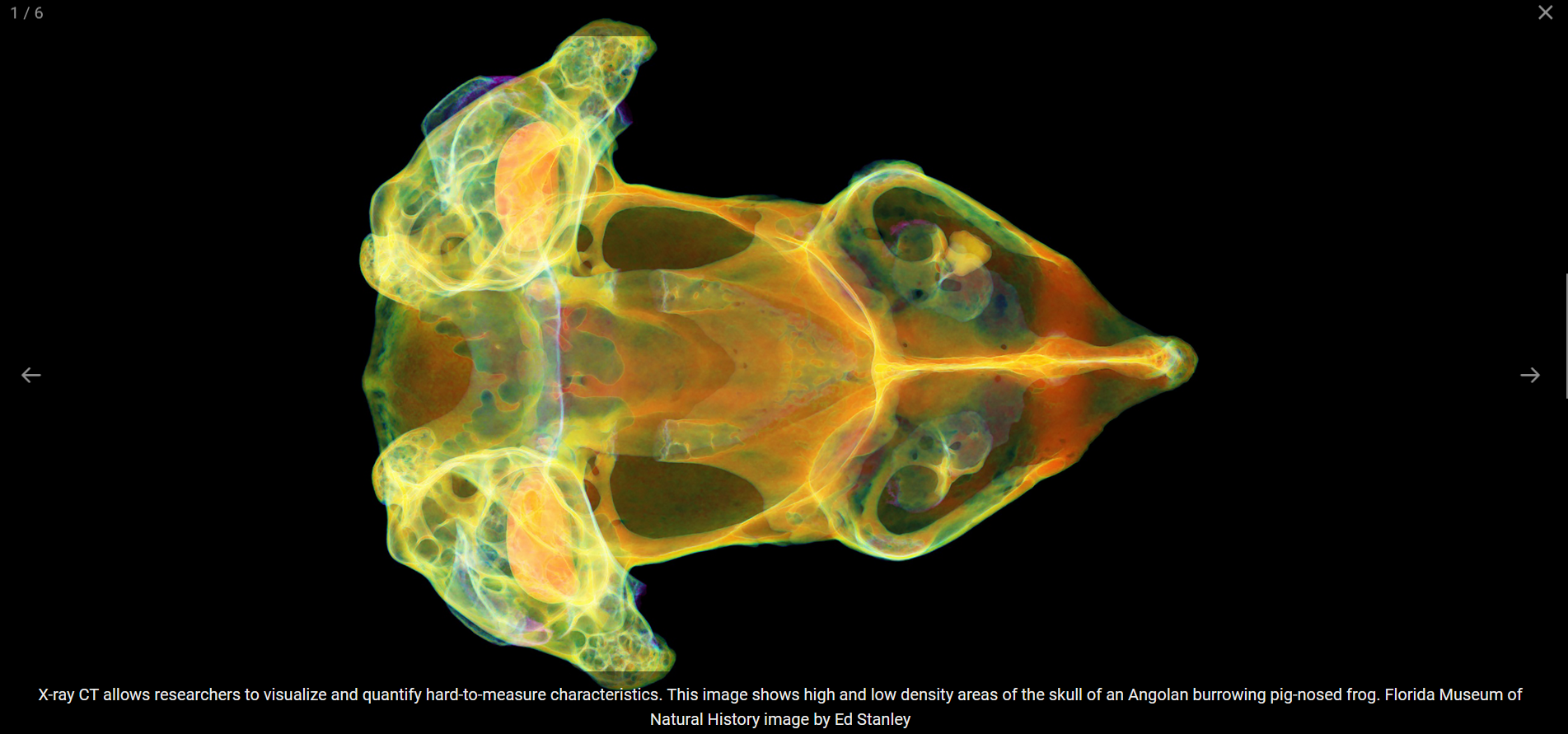 Figure 5. Example of data types available in collections. This is a CT scan of a frog specimen.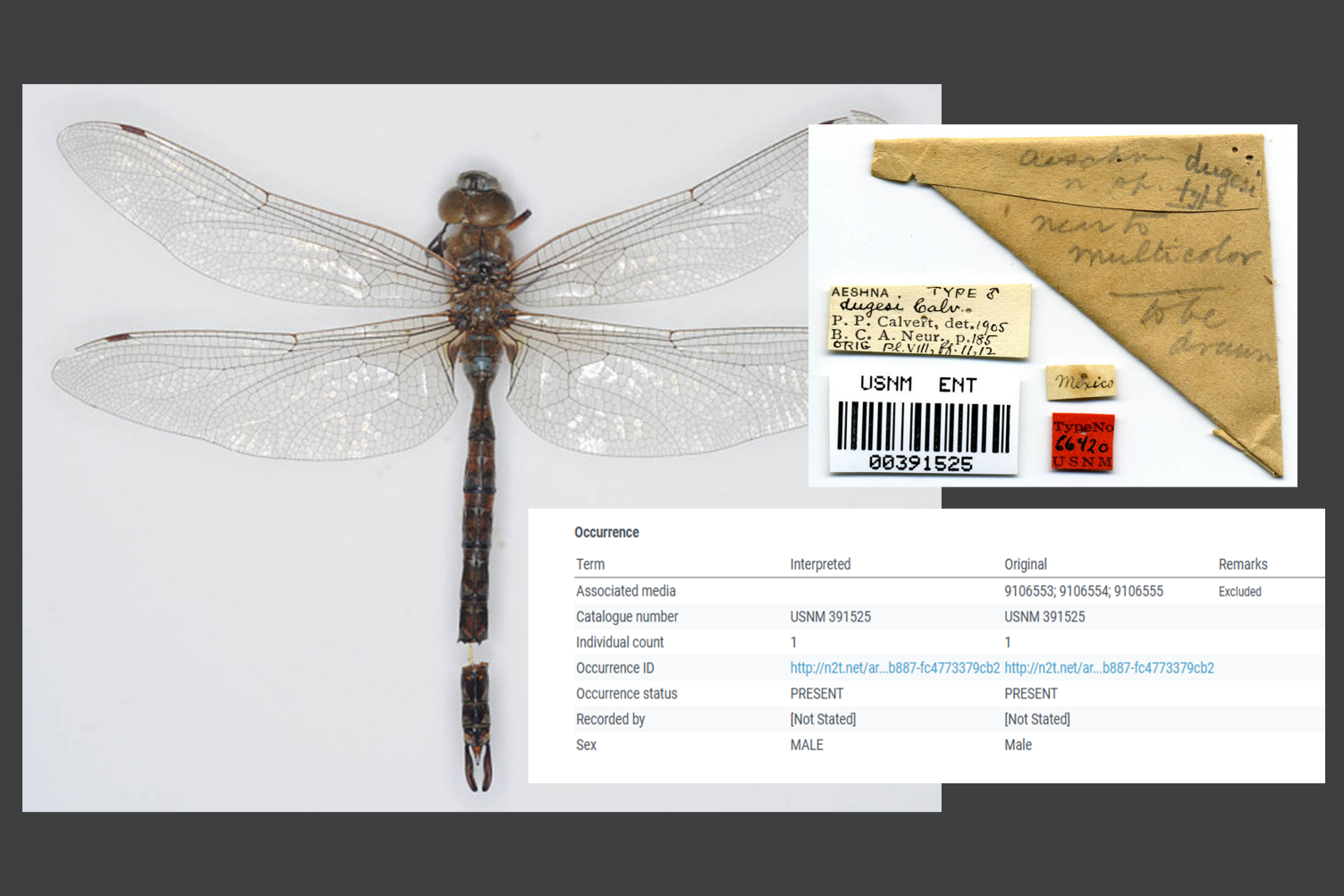 Figure 6. Example of physical specimen with physical data and electronic Occurrence data, note the Occurrence ID use (GUID) Digitized natural history collections research is made possible by the digital infrastructure of the databases and people behind them. Identifiers play an important role in the organization part and GUIDs allow researchers to uniquely identify specimens, and precisely cite them in their work. Being organized also plays into the FAIR data principles for scientific data (Findability, Accessibility, Interoperability, and Reuse of digital assets). The more people know about the importance of GUIDs, the more it can become adopted and standardized in research. Summative AssessmentExplain what Globally Unique Identifiers (GUIDs) are and why they are needed.Find the GUID for a Galapagos penguin specimen with the catalog number: YPM ORN 138394Access the specimen record for this Galapagos penguin specimen.When and where was this specimen collected?What other data are available for the specimen?What types of biodiversity questions could you investigate using these types of data? Identifiers in Digital Natural History Collections 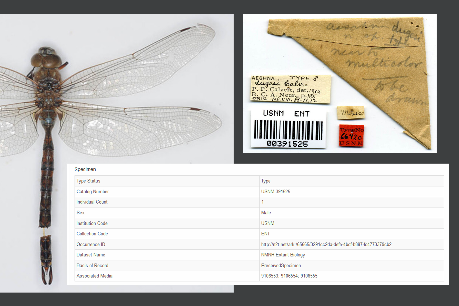 